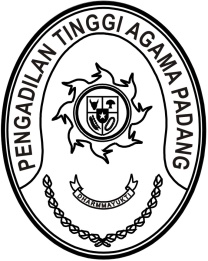 SURAT PERNYATAANTIDAK SEDANG MENJALANI/DIJATUHI HUKUMAN DISIPLIN SEDANG ATAU BERATNomor : W3-A/2047/KP.01.2/7/2022Yang bertanda tangan dibawah ini :N a m a	: Drs. H. Zein Ahsan, M.H.N I P	: 195508261982031004Pangkat/Golongan	: Pembina Utama ( IV/e )J a b a t a n	: Ketua Pengadilan Tinggi Agama PadangDengan ini menyatakan dengan sesungguhnya, bahwa  Pegawai Negeri Sipil,N a m a	: Harizul WataniN I P	: 197112181992031002Pangkat/Golongan	: Penata (III/c)J a b a t a n	: Panitera PenggantiInstansi	: Pengadilan Agama Padang Panjangtidak sedang menjalani/dijatuhi hukuman disiplin tingkat sedang atau berat.Demikian surat pernyataan ini saya buat dengan sesungguhnya dengan mengingat sumpah jabatan dan apabila dikemudian hari ternyata isi surat pernyataan ini tidak benar yang mengakibatkan kerugian bagi Negara, maka saya bersedia menanggung kerugian tersebut.Padang, 27 Juli 2022	Ketua,Drs. H. Zein Ahsan, M.H.	 				NIP. 195508261982031004SURAT PERNYATAANTIDAK SEDANG MENJALANI PROSES PIDANA ATAU PERNAH DIPIDANA PENJARABERDASARKAN PUTUSAN PENGADILAN YANG TELAH BERKEKUATAN HUKUM TETAPNomor : W3-A/2048/KP.01.2/7/2022Yang bertanda tangan dibawah ini :N a m a	: Drs. H. Zein Ahsan, M.H.N I P	: 195508261982031004Pangkat/Golongan	: Pembina Utama ( IV/e )J a b a t a n	: Ketua Pengadilan Tinggi Agama PadangDengan ini menyatakan dengan sesungguhnya, bahwa Pegawai Negeri Sipil,N a m a	: Harizul WataniN I P	: 197112181992031002Pangkat/Golongan	: Penata (III/c)J a b a t a n	: Panitera PenggantiInstansi	: Pengadilan Agama Padang PanjangTidak sedang menjalani proses pidana atau pernah dipidana penjara berdasarkan putusan pengadilan yang telah berkekuatan hukum tetap karena melakukan tindak pidana kejahatan jabatan atau tindak pidana kejahatan yang ada hubungannya dengan jabatan dan/atau pidana umum.Demikian surat pernyataan ini saya buat dengan sesungguhnya dengan mengingat sumpah jabatan dan apabila dikemudian hari ternyata isi surat pernyataan ini tidak benar yang mengakibatkan kerugian bagi negara maka saya bersedia menanggung kerugian negara sesuai dengan ketentuan peraturan perundang-undangan.Padang, 27 Juli 2022	Ketua,Drs. H. Zein Ahsan, M.H.	 				NIP. 195508261982031004